МУНИЦИПАЛЬНОЕ ДОШКОЛЬНОЕ ОБРАЗОВАТЕЛЬНОЕ УЧРЕЖДЕНИЕДЕТСКИЙ САД КОМБИНИРОВАННОГО ВИДА №5( МДОУ д/с комбинированного вида №5)301607, Россия, Тульская область, Узловский район, город Узловаяулица Завенягина, дом22Телефон 8(48731)2-78-73ПРИНЯТ                                                                   УТВЕРЖДЕНна заседании                                                               приказом по МДОУ д/с педагогического совета                                             комбинированного вида № 5протокол от 17.08.2022 г. № 6                                  от 18.08.2022 г. № 29-д                                                                                      Заведующий ___________ О.В.НикулинаДополнительная общеобразовательная общеразвивающая программа"В мире шахмат и шашек"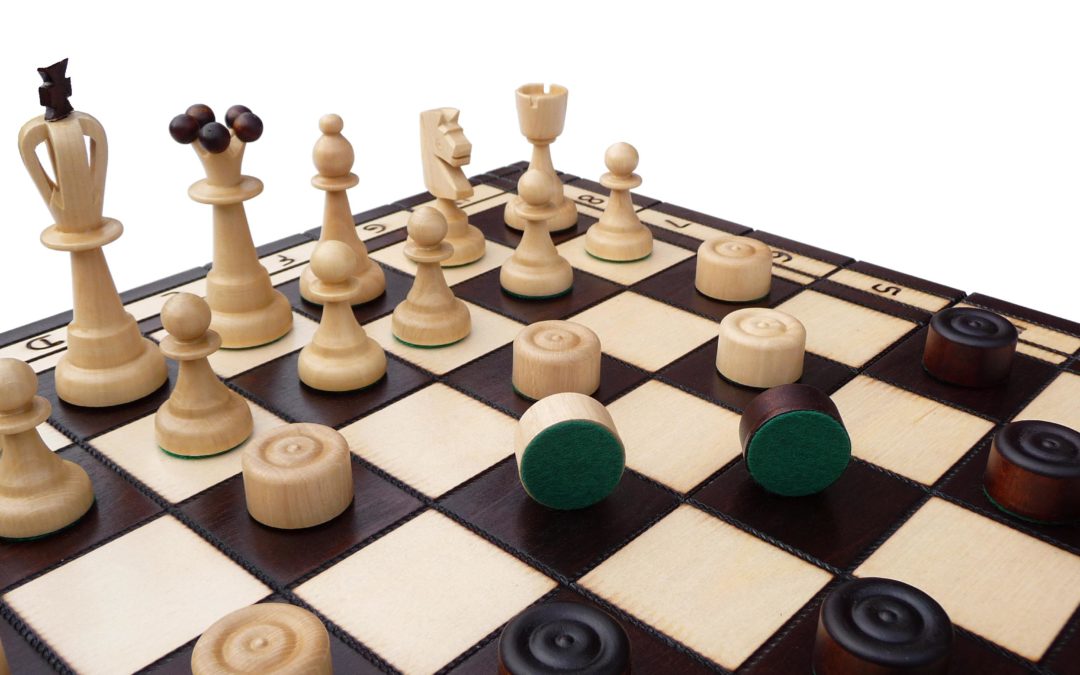 г.Узловая, 2022г.ОглавлениеЦелевой разделПояснительная записка.Цели и задачи реализации ПрограммыПринципы и подходы в организации образовательного процесса.Возрастные и индивидуальные особенности  развития детейПланируемые  результаты освоения Программы.Система оценки  результатов освоения Программы.2. Содержательный раздел2.1. Общие положения содержания Программы2.3.Учебно-тематическое планирование.2.4.Формы совместной деятельности взрослых и детей при реализации Программы.2.5. Методы и технологии.2.6. Особенности взаимодействия с семьями воспитанников Организационный раздел3.1. Материально-техническое обеспечение  Программы.3.2. Список литературы. Целевой разделПояснительная записка     Дополнительная общеобразовательная общеразвивающая программа  «В мире шахмат и шашек» (далее по тексту Программа) для детей 6-7 лет ориентирована на формирование личностного развития ребёнка посредством вовлечения его в интеллектуально-спортивную среду, в частности путём знакомства с шахматным и шашечным искусством и имеет нормативный срок освоения 1 год.  Настоящая Программа направлена на решение задач федерального государственного образовательного стандарта дошкольного образования в области формирования общей культуры личности детей и обогащение (амплификацию) детского развития за счёт включённости в интеллектуально-спортивную среду.Она предполагает стимулирование деятельности и структурирование процессов мышления (внимание, планирование, рефлексия, память, счёт, анализ и самоанализ). Соревновательная форма некоторых занятий позволяет сформировать активную социальную позицию и создать предпосылки для формирования лидерских качеств у подрастающего поколения. Однако «ситуация неуспеха», типичная для спорта, нацеленного на достижение высших результатов, в занятиях с дошкольниками снимается организационными акцентами проведения состязаний (например, главный приз «За достойное поведение», «За помощь в организации турнира» и др.). Также важно подчеркнуть, что занятия шахматами и шашками в дошкольном возрасте являются средством выявления и поддержки математически одарённых детей.Актуальность создания данной Программы вызвана познавательными потребностями современных детей и их родителей, а так же ориентированностью на социальный заказ общества. Программа отвечает современным требованиям модернизации системы образования, способствует соблюдению условий социального, культурного, личностного и профессионального самоопределения, а так же творческой самореализации детей. Использование шахмат и шашек позволит развивать детей в процессе игры, а игра является ведущим видом деятельности дошкольников. В играх формируются стратегии, координаты, сетки и задачи. Игра в шахматы и шашки дисциплинирует мышление, воспитывает сосредоточенность. Но самое главное – это развитие памяти. Игра в шахматы развивает наглядно-образное мышление, способствует зарождению логического мышления, воспитывает усидчивость, внимательность, вдумчивость, находчивость, целеустремленность. Шахматы и шашки в дошкольном возрасте положительно влияют на совершенствование у детей многих психических процессов и таких качеств, как восприятие, внимание, воображение, память, мышление, начальные формы волевого управления поведением. Шахматы считают игрой, в которой сочетаются спорт, искусство и наука. Для более полного развития детей используется конвергентный подход. Он включает в себя: - ИКТ технологии (на занятиях используются презентации, разнообразные видео с дидактическим материалом). - Когнитивные методы (метод ошибок, метод прогнозирования, метод сравнения). На занятиях формируется информационная компетентность, критическое мышление, познавательные и коммуникативные способности, идет формирование внутреннего плана действий - способность действовать в уме. Развитие таких качеств, как произвольность и волевые качества позволяет ребенку осознанно преодолевать трудности. Развивается кругозор, ребѐнок начинает стремиться к самостоятельному поиску истины, стремиться к самосовершенствованию, накапливается практический опыт. - Решение проблем шахматной игры есть не что иное, как математическое упражнение. Шахматы и шашки – это вид интеллектуального соревнования и борьбы. Участие детей в шахматных викторинах и конкурсах, матчах и соревнованиях, ежегодные квалификационные турниры совершенствуют сильные качества личности. Отличительные особенности Программы в поэтапном освоении дошкольником предлагаемого материала, что даѐт возможность детям с разным уровнем развития освоить те этапы сложности, которые соответствуют их способностям. В методике индивидуального подхода к каждому ребенку при помощи подбора заданий разного уровня сложности. Индивидуальный подход базируется на личностно-ориентированном подходе к ребѐнку, при помощи создания педагогом ―ситуации успеха для каждого воспитанника, таким образом, данная методика повышает эффективность и результативность образовательного процесса. Подбор заданий осуществляется на основе метода наблюдения педагогом за практической деятельностью детей на занятии. Педагогическая  целесообразность Программы заключается в том, что ребёнок в простой и доходчивой форме, через разнообразные  доступные методы и приёмы работы (чтение сказок, рассказов, стихов, беседы театрализованные постановки, игры-эстафеты, викторины, сюжетно-ролевые игры, продуктивная деятельность) развивает личностные качества, получает знания, накапливает опыт, самостоятельно думает, анализирует, становится собраннее, самокритичнее, у ребенка обогащаются мыслительные процессы.   Новизна Программы  направлена на развитие интеллекта личности ребёнка дошкольного возраста, обучение детей основам шахматной и шашечной игры, способствующей в большей степени развитию всех психических процессов: вниманию, памяти, всех форм мышления, а также развитию воображения и творчества, формированию таких важнейших качеств личности, как усидчивость, целеустремленность, самостоятельность в принятии решения. Программа занятий предусматривает в кратком, описательном и сказочном виде усвоение основ знаний по теории и практике игры в шахматы и шашки. В творческом отношении систематические занятия по данной Программе должны приблизить начинающего игрока к умению мысленно рассуждать, анализировать, строить на шахматной доске остроумные комбинации, предвидеть замыслы партнера.Поскольку в дошкольном возрасте ведущей деятельностью, создающей наиболее благоприятные условия для психологического и личностного развития ребенка, является игра, Программа предусматривает использование в процессе обучения развивающих игры. Однако игровые приемы являются в данном случае не самоцелью, а служат лишь инструментом для  формирования на занятиях ситуации коллективной познавательной деятельности, позволяют создать обстановку непринужденности, когда желание научиться чему бы то ни было возникает у ребенка естественно, как бы само собой. Программа построена таким образом, чтобы  это желание постепенно переросло в устойчивый интерес.   Цели и задачи реализации ПрограммыЦель программы - создание интеллектуально-спортивной среды для развития социально- коммуникативных и познавательных личностных свойств ребёнка.Для достижения цели были поставлены следующие задачи:Обучающие:- обучение основам игры в шашки и шахматы;- обучение комбинациям, теории и практике игры в шашки и шахматы.Развивающие:- развитие стремления детей к самостоятельности;   - развитие умственных способностей обучающихся: логического мышления,умения производить расчеты на несколько ходов вперед, образное и аналитическое мышление;- осуществление всестороннего физического развития детей;- формирование и развитие коммуникативных способностей ребенка.Воспитательные:- воспитание отношения к игре в шахматы и шашки как к серьезным, полезным и нужным занятиям, имеющим спортивную и творческую направленность;-воспитание настойчивости, целеустремленности, находчивости, внимательности, уверенности, воли, трудолюбия, коллективизма;- выработка у детей умения применять полученные знания на практике;- создать ситуации успеха для каждого ребёнка.Принципы и подходы в организации образовательного процесса.Основные принципы, заложенные в основу работы:• сознательности и активности; • последовательности, систематичности и концентричности расположения материала; • постепенности и прогрессивности; • индивидуально-дифференцированного подхода; • взаимосвязи обучения и творчества как важного фактора формирования личности.Возрастные и индивидуальные особенности  развития детейПо мере развития любознательности, познавательных интересов, мышление все шире используется детьми для освоения окружающего мира, которое выходит за рамки задач, выдвигаемых их собственной практической деятельностью. Ребенок начинает ставить перед собой познавательные задачи, ищет объяснения замеченным явлениям. Дошкольники прибегают к своего рода экспериментам для выяснения интересующих их вопросов, наблюдают явления, рассуждают о них и делают выводы. К концу дошкольного возраста появляется тенденция к обобщению, установлению связей. Возникновение ее важно для дальнейшего развития интеллекта, несмотря на то, что дети часто производят неправомерные обобщения, недостаточно учитывая особенности предметов и явлений, ориентируясь на яркие внешние признаки. Дети проявляют высокий уровень познавательной потребности, задают большое количество вопросов, в которых отражается их стремление по-своему классифицировать предметы и явления, найти общие и различные признаки живого и неживого, прошлого и современности, добра и зла. Дети приобретают возможность рассуждать и о таких явлениях, которые не связаны с их личным опытом, но о которых они знают из рассказов взрослых, прочитанных им книжек. Конечно, далеко не всегда рассуждения детей бывают логичными. Для этого им не хватает знаний и опыта. Нередко дошкольники забавляют взрослых неожиданными сопоставлениями и выводами. Это первая исходная форма теоретического мышления ребенка. От выяснения наиболее простых, прозрачных, лежащих на поверхности связей и отношений вещей дошкольники постепенно переходят к пониманию гораздо более сложных и скрытых зависимостей. Один из важнейших видов таких зависимостей - отношения причины и следствия. Исследования показали, что трехлетние дети могут обнаружить только причины, состоящие в каком-либо внешнем воздействии на предмет. Но уже в 4 года дошкольники начинают понимать, что причины явлений могут заключаться и в свойствах самих предметов. В старшем дошкольном возрасте дети начинают указывать в качестве причин явлений не только сразу бросающиеся в глаза особенности предметов, но и менее заметные, но постоянные их свойства.Планируемые  результаты освоения Программы.Планируемые результаты освоения Программы детьми соотнесены с основными требованиями ФГОС ДО к целевым ориентирам на этапе завершения дошкольного образования, которые должны выступать гарантом и основанием преемственности дошкольного и начального общего образования ребёнка. Способом определения результативности реализации Программы является педагогический мониторинг знаний и умений детей, который  проводится 2 раза в год (вводный – в сентябре, итоговый – в мае) как в форме индивидуальной беседы, так и через решение практических задач. Диагностические мероприятия позволяют отследить успехи дошкольников на каждом этапе обучения.ШашкиК концу обучения дети должны знать:Шашечные термины: белое и чёрное поле, горизонталь, вертикаль, диагональ, центр, партнёры, начальное положение, ход, взятие, пат, ничья;Правила хода.К концу обучения дети должны уметь:Ориентироваться на шашечной доске;Играть каждой фигурой в отдельности и в совокупности с другими фигурами без нарушения правил;Правильно располагать доску между партнёрами;Правильно располагать фигуры перед игрой;Решать простые шашечные задачи.ШахматыК концу учебного года дети должны знать:шахматные термины: белое и черное поле, горизонталь, вертикаль, диагональ, центр, партнеры, начальное положение, белые, черные, ход, взятие, стоять под боем, взятие на проходе, длинная и короткая рокировка, шах, мат, пат, ничья;названия шахматных фигур: ладья, слон, ферзь, конь, пешка, король;правила хода и взятия каждой фигуры.К концу учебного года дети должны уметь:ориентироваться на шахматной доске;играть каждой фигурой в отдельности и в совокупности с другими фигурами без нарушений правил шахматного кодекса;правильно помещать шахматную доску между партнерами;правильно расставлять фигуры перед игрой;различать горизонталь, вертикаль, диагональ;рокировать;объявлять шах; ставить мат;решать элементарные задачи на мат в один ход.Система оценки  результатов освоения Программы.Результаты педагогической диагностики используются исключительно для решения следующих образовательных задач:индивидуализации образования (в том числе поддержки ребенка, построения его образовательной траектории или профессиональной коррекции особенностей его развития);оптимизации работы с группой детей.Формы педагогической диагностики:- педагогические наблюдения;- открытые занятия с последующим обсуждением;- итоговые занятия.В режиме дня педагог создает диагностические ситуации, чтобы оценить индивидуальную динамику детей и скорректировать свои действия. Каждый ответ оценивается по трех бальной системе:3 балла - ребенок самостоятельно выполняет диагностическое задание2 балла – ребенок понимает инструкцию воспитателя, результат появляется при незначительной помощи воспитателя1 балл - ребенок не понимает или не выполняет задание.Критерии уровней развития детейВысокий: ребенок имеет представление о «шахматном королевстве». Знает шашечные и шахматные термины. Умеет пользоваться линейкой и тетрадью в клеточку. Умеет быстро и правильно находить поля, вертикали и диагонали, показывая и называя их вслух. Знает, различает и называет шахматные фигуры. Знает ходы шахматных фигур и их отличия. Понимает важность первых ходов. Имеет понятие о приёмах взятия фигур. Умеет самостоятельно выполнять задания, кратко и точно выражать мысли, выполнять задания в более быстром темпе. У ребёнка развита познавательная активность, логическое мышление, воображение. Обладает навыками счёта предметов, умение соотносить количество и число. Развито зрительное восприятие, внимание, мелкая моторика рук. Умеет планировать свои действия, обдумывать их, рассуждать, искать правильный ответ. Развита ловкость и смекалка, ориентировка в пространстве, способность думать, мыслить, анализировать. Имеет понятие «рокировка», «шах» и «мат». Умеет записывать шахматные партии. Узнаёт и различает геометрические фигуры в различных положениях, уметь конструировать их из палочек и различных частей, уметь использовать эти фигуры для конструирования орнаментов и сюжетов. У ребенка развито логическое мышление. Средний: ребенок затрудняется в использовании линейки и тетради в клеточку, в умении быстро и правильно находить поля, вертикали и диагонали, показывать и называть их вслух. Путает название шахматных фигур, ходы шахматных фигур и их отличия. Путает понятия «равно», «неравно», «больше», «меньше». Путается в названии геометрических фигур, в сравнении величин на основе измерения. Не всегда узнаёт и различает геометрические фигуры в различных положениях.Низкий: ребенок не умеет быстро и правильно находить поля, вертикали и диагонали, показывать и называть их вслух. Не знает, не различает и не называет шахматные фигуры. Не знает ходов шахматных фигур и их отличия. Не имеет понятие «рокировка», «шах» и «мат». Не умеет записывать шахматные партии.  Содержательный разделОбщие положения содержания ПрограммыСодержательная часть Программы направлена на приобщение подрастающего поколения к интеллектуальному досугу посредством шахматной игры. При реализации содержательной части Программы следует учитывать индивидуальные особенности развития дошкольника и применять разнообразные инструменты, накопленные в шахматном образовании.Программа рассчитана на проведение досугового времени с детьми в любой период года в рамках образовательных и спортивных мероприятий. Ведущими формами организации занятия являются как групповые, так и подгрупповые. Основные методы занятий с детьми: рассказ, показ, групповая и индивидуальная беседы и мероприятия со спортивным уклоном, вызывающим отношение к шахматам, как виду спорта. Шахматы представлены как основной вид деятельности и как способ образования.Содержание Программы ориентировано на детей всех групп здоровья. Продолжительность занятий 30 минут (для подготовительных групп). Занятия проводятся  один раз в неделю, чаще – в игровой форме.2.3.Учебно-тематическое планирование.Содержание разделов программы1. Организационное – 1  ч.Теория 0,25 ч.Знакомство с шахматной доской. Место шашек в мировой культуре. Роль шашек в воспитании и развитии личности. Особенности психологической подготовки юного шашиста.   Проведение диагностики.Практика – 0,75 ч.Игра по правиламФизминуткаИгры на развитие внимания.Релаксация 2. История возникновения шашечной игры. Знакомство с шашечной доской. – 3 чТеория – 0,25 ч. 	 Поля, линии, их обозначение. Легенда о возникновении шашек. Ходы и взятие фигур. Практика – 2,75 ч.Игра по правиламФизминуткаИгры на развитие памяти.Релаксация 3.  Азбука шашечной игры.-4ч.Теория – 0,5 ч. 3.Упражнения на выполнение ходов пешками. Дидактические игры по маршруту и их взятие с учетом контроля полей, на ограничение подвижности фигур. Тренировочные упражнения по закреплению знаний о шахматной доске.Практика – 7,5 ч.Игра по правиламФизминуткаДидактические игры на развитие мышления.Релаксация 4.   Правила шашечной игры -6ч.Теория – 0,5 ч. Беседа о правилах шашечной игры.Практика – 5,5 ч.Игра по правиламФизминуткаДидактические игры на пространственную ориентировку.Релаксация 5. Игра «Русские шашки»-5ч.Теория – 0,25 ч.  Способы защиты. Открытые и двойные ходы. Обучение алгоритму хода. Выигрыш, ничья, виды ничьей. Решение упражнений на выигрыш в различное количество ходов. Практика – 4,75 ч.1.Пальчиковая гимнастика2.Игра по правилам3.Физминутка4.Дидактические игры на развитие памяти.5.Релаксация6.   Общие принципы разыгрывание партии-4ч.Теория – 0,25 ч. Понятие о шашечном турнире. Правила поведения при игре в шашечных турнирах. Правила поведения в соревнованиях. Спортивная квалификация. Анализ учебных партий, игровая практика. Практика – 3,25 ч.1.Пальчиковая гимнастика2.Игра по правилам3.Физминутка4.Дидактические игры на развитие памяти.5.Релаксация   7. Знакомство с сильными и слабыми фигурами в шахматах. Знакомство с легкими и тяжелыми фигурами в шахматах-4ч.Теория – 0,5 ч. Дидактические игры по маршруту и их взятие с учетом контроля  полей, на ограничение подвижности фигур. Тренировочные упражнения по закреплению знаний о шахматной доске. Практика –3,5 ч.   1.Пальчиковая гимнастика2.Игра по правилам3.Физминутка4.Дидактические игры на развитие мышления.5.Релаксация   8. Игра в шахматы-3ч.Теория – 0,25 ч.  Решение тестовых позиций, содержащих тактические удары на определенную и на неизвестную тему. Практика – 2,75 ч. 1.Пальчиковая гимнастика2.Игра по правилам3.Физминутка4.Дидактические игры на развитие памяти.5.Релаксация     9.Шах и мат-3ч.Теория – 0,5 ч. Тактические приемы и особенности их применения Практика – 2,5 ч.1.Пальчиковая гимнастика2.Игра по правилам3.Физминутка4.Дидактические игры на развитие памяти.5.Релаксация    10. Шахматный турнир «Наш лучший шахматист»-3ч. Теория – 0,25.Подведение итогов за год, выступлений детей.Практика – 2,751.Пальчиковая гимнастика2.Игры по правилам3.Физминутка4.Дидактические игры 5.Релаксация     КАЛЕНДАРНО – ТЕМАТИЧЕСКИЙ  ПЛАН2.4. Формы совместной деятельности взрослых и детей при реализации ПрограммыРассказ, показ и объяснение различных аспектов шахматной игры.Соревновательно - игровая деятельность в шахматах, направленная на создание интеллектуально-игровой коммуникации и содействующая:самоутверждению ребёнка;развитию внимания, памяти, специальных познавательных способностей, усвоению получаемых знаний;формированию у ребёнка способности понимать стоящую перед ним задачу, осознавать, запоминать игровые правила, контролировать свои и чужие действия;становлению умения действовать с партнёрами, применяя способы регуляции совместной деятельности, способности адекватно переживать удачу и неуспех;совершенствованию в совместных играх с правилами многих социальных представлений, в том числе о справедливости и несправедливости;воспитанию адекватной самооценки.Организация и проведение шахматного праздника, соревнований и тематических праздников, направленных на развитие любознательности, инициативности и самостоятельности в процессе создания интеллектуально-спортивной среды как развивающего образовательного средства, благодаря которому ребёнок включается в процесс «действия в уме».2.5. Методы и технологииСловесные методы. В данной Программе преобладают такие методы, как рассказ, общая беседа, диалог. Словесные методы позволяют в кратчайший срок передать информацию.Наглядные  методы.  Ребёнок получает информацию с помощью раздаточных материалов. Наглядные методы используются во взаимосвязи со словесными и практическими способами обучения.Практические методы обучения основаны на реальной деятельности детей и формируют практические умения и навыки шахматной игры. Выполнение практических заданий в соревновательном формате моделирует ситуации реальной жизни и повышает ответственность за принимаемые решения в ходе шахматной игры.Также широко применяются активные методы, которые позволяют дошкольникам обучаться на собственном опыте, приобретать разнообразный субъективный опыт. Активные методы обучения предполагают использование в образовательном процессе определённой последовательности выполнения заданий: анализ и оценка конкретных шахматных ситуаций, игра с заданных позиций.Репродуктивный метод применяется при повторении способа деятельности по заданию воспитателя. Деятельность воспитателя заключается в разработке и сообщении образца, а деятельность детей – в выполнении действий по образцу (например, решение шахматной задачи по теме занятия).2.6. Особенности взаимодействия с семьями воспитанников В современных условиях дошкольное образовательное учреждение является единственным общественным институтом, регулярно и неформально взаимодействующим с семьей, то есть имеющим возможность оказывать на неё определенное влияние. В основу совместной деятельности семьи и дошкольного учреждения заложены следующие принципы: • единый подход к процессу воспитания ребёнка; • открытость дошкольного учреждения для родителей; • взаимное доверие во взаимоотношениях педагогов и родителей; • уважение и доброжелательность друг к другу; • дифференцированный подход к каждой семье; • равно ответственность родителей и педагогов. Задачи: 1. формирование психолого-педагогических знаний родителей; 2. приобщение родителей к участию в жизни ДОУ; 3. оказание помощи семьям воспитанников в развитии, воспитании и обучении детей; 4. изучение и пропаганда лучшего семейного опыта. Система взаимодействия с родителями включает: • ознакомление родителей с результатами работы кружка на общих родительских собраниях, анализом участия родительской общественности в жизни ДОУ; • ознакомление родителей с содержанием работы кружка, направленной на интеллектуальное, психическое и социальное развитие ребенка; • целенаправленную работу, пропагандирующую общественное дошкольное воспитание в его разных формах; • обучение конкретным приемам и методам воспитания и развития ребенка в разных видах детской деятельности на семинарах-практикумах, консультациях и открытых занятиях.3.	Организационный разделМатериально-техническое обеспечение ПрограммыДля занятий имеется групповое помещение со столами и стульями. Помещение соответствует требованиям санитарных норм и правил для полного состава группы (12 человек).В группе организована соответствующая предметно - развивающая среда для того, чтобы дети во время самостоятельных игр могли продолжать работать с материалами, осуществлять интеграцию известных способов игры или строить тип делового партнёрства со сверстниками.Перечень оборудования:Интерактивная доска – 1 шт.Мультимедийный проектор – 1 шт.Шахматные доски (деревянные, картонные, 40 х 40 см) — 10 шт.Фигуры к  ним (деревянные, пластмассовые) 10 комплектов.Демонстрационная доска— 1 шт. Фигуры к ней— 1 комплект.Шахматная напольная  доска для проведения праздника (4 х 4 м или 6 х 6 м) — 1 шт.Портреты чемпионов мира по шахматам среди взрослых — 8 шт. Дидактические игры«Шахматные часы». Ведущий выставляет на циферблате стрелки и демонстрирует часы участникам игры. Участники должны назвать шахматные фигуры в группе, на которые указывают стрелки. После этого назвать сумму значений  цифр напротив шахматных фигур.  «Горизонталь». Двое играющих по очереди заполняют одну из горизонтальных линий шахматной доски кубиками (фишками, пешками и т. п.)«Вертикаль». То же самое, но заполняется одна из вертикальных линий шахматной доски.«Диагональ». То же самое, но заполняется одна из диагоналей шахматной доски.«Шахматный мешочек». В непрозрачном мешочке по очереди прячутся все шахматные фигуры, каждый из учеников на ощупь пытается определить, какая фигура спрятана.«Чудо куб». С помощью шахматного куба участник выбирает себе фигуру, называет ее, и занимает соответствующее фигуре место на напольной шахматной доске. В соответствии с карточкой - схемой двигается по шахматной доске и делает вывод – как ходит данная шахматная фигура. «Угадайка». Педагог словесно описывает одну из шахматных фигур, дети должны догадаться, что это за фигура.«Секретная фигура». Все фигуры стоят на столе в один ряд, дети по очереди называют все шахматные фигуры, кроме «секретной», которая выбирается заранее; вместо названия этой фигуры надо сказать: «Секрет».«Угадай». Педагог загадывает про себя одну из фигур, а дети по очереди пытаются угадать, какая фигура загадана.«Что общего?» Педагог берет две шахматные фигуры и спрашивает детей, чем они похожи друг на друга. Чем отличаются? (Цветом, формой.)«Большая и маленькая». На столе шесть разных фигур. Дети называют самую высокую фигуру и ставят ее в сторону. Задача: поставить все фигуры по высоте.«Мешочек». Дети по одной вынимают из мешочка шахматные фигуры и постепенно расставляют начальную позицию.«Да и нет». Педагог берет две шахматные фигурки, (фрагмента игрового поля) и спрашивает детей, стоят ли эти фигуры рядом в начальном положении. «Мяч». Педагог произносит какую-нибудь фразу о  начальном положении, к примеру: «Ладья стоит в углу», и бросает мяч кому-то  Если утверждение верно, то мяч следует поймать. «Лабиринт». Белая фигура должна достичь определенной клетки шахматной доски, не становясь на «заминированные» поля и не перепрыгивая их.«Перехитри часовых». Белая фигура должна достичь определенной клетки шахматной доски, не становясь на «заминированные» поля и на поля, 3.2. Список литературы. 1.Борис Грцензон, Андрей Напереенков «Шашки – это интересно». - М.: «Детская литература», 1989.2. Весела И., Веселы И. Шахматный букварь. – М.: Просвещение, 1983.3. Гришин В.Г. «Малыши играют в шахматы» М.: Просвещение, 1991.4. Гик Е. А. Беседы о шахматах. Москва: «Просвещение», 1985.5. Гришин В., Ильин Е. Шахматная азбука. – М.: Детская литература, 1980.6. Зак В. «Я играю в шахматы». – М.: «Детская литература»,1980.7. Каплунов Я.Л. «Секреты шашечного сундучка». - Санкт-Петербург, 2001.8. Р. Нежметдинов «Шахматы». – Казань: «Татарское кн. изд-во», 19859. Сухин И. Приключения в Шахматной стране. – М.: Педагогика, 1991.10. Юровский Е. М., Кондратьева Л. П. Зайкины шашки (книжка-игра для самых маленьких). - СПб - 2001.  Интернет-ресурсы Обучающий курс для начинающих шахматистов и игра в шахматы онлайн: [сайт]URL: http://www.chess-master.net/articles/3.html 2. Шахматы: [сайт] URL: http://www.shahmatik.ru/; 3. Шахматная библиотека: [сайт] URL: http://webchess.ru/ebook/ .№ п/пРаздел программыКоличество часовКоличество часовКоличество часовСодержание№ п/пРаздел программывсеготеорияпрактикаСодержание1Вводное занятие.10,250,75 Игра «Собери пазлы». Дети должны собрать произвольно разрезанную шахматную доску. 2История возникновения шашечной игры. Знакомство с шашечной доской.30,252,75 Игра  «Пятый лишний».  На  карточках  шахматные  фигуры,  пешки, фишки и т. д. Найти  лишнюю  фигуру. 3 Азбука шашечной игры.40,53,5Игра «Смотрите внимательно». На произвольном отрывке шашечной доски расположить фишки произвольно. Дать посмотреть внимательно, а затем на своих карточках дети должны расставить фишки по памяти. 4Правила шашечной игры.60,55,5Игра «Найди ошибку»5Игра «Русские шашки50,54,5Игра «Учимся считать». На шашечной таблице, (на белых клетках нарисованы числа по шашечным фишкам, а на черных клетках надо положить цифры, которые соответствуют числу фишек. Вариант: дать команду на пространственную ориентировку. 6 Общие принципы разыгрывание партии 40,53,5      Игра «Зеркало». Дети должны выложить фишки в зеркальном отображении. 7Знакомство с сильными и слабыми фигурами в шахматах. Знакомство с легкими и тяжелыми фигурами в шахматах.40,53,5Игра «Что изменилось?». На доске 5-6 фигур. Убрать фигуру, добавить или изменить местоположение 8Шах и мат. 30,52,5Игра «Правильно-неправильно». На доске распложены фигуры в исходной позиции. Какие занимают свой «домик», а какие «заблудились»? 9Игра в шахматы.30,52,5 Игра  «Узнай  по  описанию».  Описывается  фигура,  дети угадывают. 10Шахматный турнир «Наш лучший шахматист»30,52,5 Всего часов364,531,5№ п/пРаздел программыКол-во  часовСодержание1Знакомство с шашечной игрой  и  шашечной доской.3Игра «Собери пазлы». Дети должны собрать произвольно разрезанную шашечную доску.2Азбука шашечной игры.2Игра «Смотрите внимательно». На произвольном отрывке шашечной доски расположить фишки произвольно. Дать посмотреть внимательно, а затем на своих карточках дети должны расставить фишки по памяти.3Правила шашечной игры.5Игра «Найди ошибку»4Игра «Умные шашки»5Игра «Учимся считать». На шашечной таблице (на белых клетках нарисованы числа по шашечным фишкам, а на черных клетках надо положить цифры, которые соответствуют числу фишек. Вариант: дать команду на пространственную ориентировку.5Шашечный турнир2Игра «Зеркало». Дети должны  выложить фишки в зеркальном   отображении.6Знакомство с шахматной игрой1Игра «Пятый лишний». На карточках шахматные фигуры, пешки, фишки и т. д. Найти лишнюю фигуру.7Знакомство с фигурами вшахматах.15Игра «Что изменилось?». На доске 5-6 фигур. Убрать фигуру,       добавить или изменить местоположение8Шах и мат.1Игра «Правильно-неправильно». На доске распложены фигуры в исходной позиции. Какие занимают свой «домик», а какие «заблудились»?9Игра в шахматы.1Игра «Узнай по описанию».Описывается фигура, дети       угадывают.10Шахматный турнир «Нашлучший шахматист»1Игра «Пятый лишний». На карточках шахматные фигуры, пешки, фишки и т. д. Найти лишнюю фигуру.Всего часов36№п/п№ занятияТема занятияПрограммные  задачиМетодическиеприёмыЗнакомство с шашечной игрой и шашечной доской – 3 часаЗнакомство с шашечной игрой и шашечной доской – 3 часаЗнакомство с шашечной игрой и шашечной доской – 3 часаЗнакомство с шашечной игрой и шашечной доской – 3 часаЗнакомство с шашечной игрой и шашечной доской – 3 часа11 занятиеИстория возникновения шашечной игры.Рассказать о том, что игра в шашки – занимательнаяигра. Заинтересовать детей через увлекательные и достоверные факты.Рассказ об истории шашек.22 занятиеЗнакомство с шашечной доской.Познакомить с шашечнойдоской: её формой, белыми и черными полями. Чередованием белых и черных полей на шашечной доске.Закрепить умение пользоваться линейкой и карандашом, ориентироваться на тетрадном листе.Чтение- инсценировка, дидактическая игра «Да - нет» Рисование шашечной доски.33 занятиеШашечная доска ишашки.Практическоезакрепление материала.Игра «Соберипазлы». Дети должны собрать произвольно разрезанную шашечную доску.Азбука шашечной игры -2 часаАзбука шашечной игры -2 часаАзбука шашечной игры -2 часа44 занятиеШашечные дороги. Проспекты,улицы, переулки шахматной доски.Формирование представлений о правилах размещения шашечной доски между партнерами.Введение  понятия "горизонталь", "вертикаль"Показ, беседа.55 занятиеШашечные поля.Упражнять детей в быстром и правильном      нахождении полей, вертикалей и диагоналей, показывая и называя их вслух.Дидактическоезадание "Диагональ".Правила шашечной игры – 5 часовПравила шашечной игры – 5 часовПравила шашечной игры – 5 часовПравила шашечной игры – 5 часовПравила шашечной игры – 5 часов66 занятиеКак ходят шашки. Основные правилашашечной игры.Познакомить детей с основными правиламишашечной игры.Дидактическое      задание "Вертикаль, горизонталь".77 занятиеЦели игры иопределение результата партии.Отрабатыватьпрактическиенавыки правил игры в шашки.Игра «Смотритевнимательно». На произвольном отрывке шашечной доски расположить фишки произвольно. Дать посмотреть внимательно, а затем на своих карточках дети должны расставить фишки по памяти.88 занятиеКак начинатьпартию? Простые комбинации.Отрабатыватьпрактическиенавыки правил игры в шашки. Развивать внимание,логическое мышление, смекалку, мелкую моторику рук.Схематическоеизображение доски."Составь доску» "Шахматное лото", "Пройди и назови поле".99 занятиеРазные виды ничьейпартии. Простые комбинации.Отрабатывать практические навыки правил игры в шашки. Показать различные ходы.Развивать воображение, сообразительность, быстроту реакции, мелкую моторику рук.Игра «Учимсясчитать». На шашечной таблице, (на белых  клетках нарисованы числа по шашечным фишкам, а на черных клетках надо положить цифры, которые соответствуют числу фишек.Вариант: дать команду на пространственную ориентировку.1010 занятиеДелаем наилучшиеходы. Достижение выгодной оппозиции.Отрабатыватьпрактическиенавыки правил игры в   шашки. Развивать внимание,логическое мышление, смекалку.Игра «Найдиошибку»Игра «Умные шашки» - 5 часовИгра «Умные шашки» - 5 часовИгра «Умные шашки» - 5 часовИгра «Умные шашки» - 5 часовИгра «Умные шашки» - 5 часов1111 занятиеИгра «Русскиешашки»Познакомить детей справилами игры«Русские шашки». Развивать воображение, сообразительность, быстроту реакции, мелкую моторику рук.Практическоезакрепление     материала1212 занятиеИгра «Русскиешашки»Отрабатывать практическиенавыки игры «Русские  шашки». Развивать внимание,логическое мышление, смекалку.Игра «Смотритевнимательно». На произвольном отрывке шашечной доски расположить  фишки произвольно. Дать посмотреть внимательно, а затем на своих карточках дети должны расставить фишки по памяти.1313 занятиеИгра «Поддавки»Познакомить детей с правилами игры «Поддавки». Развивать воображение, сообразительность, быстроту реакции, мелкую моторику рук.Практическоезакрепление   материала.1414 занятиеИгра «Северныешашки»Познакомить детей справилами игры «Северные шашки». Развивать воображение, сообразительность, быстроту реакции, мелкую моторику рук.Практическоезакрепление материала1515 занятиеИгра «Уголки»Познакомить детей с правилами игры «Уголки». Развивать воображение, сообразительность, быстроту реакции, мелкую моторику рук.Практическоезакрепление материалаШашечные турниры – 2 часаШашечные турниры – 2 часаШашечные турниры – 2 часаШашечные турниры – 2 часаШашечные турниры – 2 часа1616 занятиеШашечный турнирСоревнование пошашкам в ДОУ между игроками.1717 занятиеШашечный турнир сродителями.Соревнованиямежду детьми и родителями.Знакомство с шахматной игрой – 1 часЗнакомство с шахматной игрой – 1 часЗнакомство с шахматной игрой – 1 часЗнакомство с шахматной игрой – 1 часЗнакомство с шахматной игрой – 1 час1818 занятиеИсториявозникновения шахматной игры.Познакомить детей сшахматным королевством. Рассказать о том, что игра в шахматы – занимательнаяигра. Заинтересовать детейчерез увлекательные и достоверные факты.Рассказ об истории шахмат, чтение  отрывкаиз дидактической сказки «В стране шахматных чудес». Беседа по                   содержанию сказки.Знакомство с фигурами в шахматах – 15 часовЗнакомство с фигурами в шахматах – 15 часовЗнакомство с фигурами в шахматах – 15 часовЗнакомство с фигурами в шахматах – 15 часовЗнакомство с фигурами в шахматах – 15 часов1919 занятиеШахматные фигурыПознакомить с шахматными  фигурами; развитие интереса к игре, вниманияЧтение сказки"Чудесные фигуры".2020 занятиеШахматные фигурыПродолжать знакомитьс шахматными фигурами;развитие интереса к игре,вниманияДидактическиезадания и игры "Волшебный мешочек", "Угадай", "Секретная фигура", Угадайка", "Что общего?"2121 занятиеНачальное положениеПознакомить детей срасстановкой фигур       передшахматной партией. Связью между горизонталями, вертикалями, диагоналямии начальным положением фигур. Правилами: "Ферзьлюбит свой цвет".Показ, объяснение.Дидактические задания и игры "Мешочек", "Да и нет", "Мяч".2222 занятиеСлон.Формироватьпредставлений о шахматной фигуре «слон», месте слона в начальном положении. Ходом слона, взятием. Разноцветные иодноцветные слоны. Понятием легкая и тяжелаяфигуры.Чтение сказки«Совсем этот слон на слона              не похож» Дидактические  задания "Лабиринт", "Перехитри часовых","Один в поле        воин"2323 занятиеЛадья.Познакомить с шахматной фигурой «Ладья», местомладьи в начальном положении, ходами. Развивать   внимание.Чтениедидактической сказки "Я – Ладья" Рассказ о месте ладьи вначальном положении.Ход ладьи. Взятие. Дидактические задания и игры "Лабиринт", "Перехитри часовых","Один в поле воин", "Кратчайший путь".Ответы на вопросы "Шахматной     шкатулки'2424 занятиеЛадья противслона.Отрабатыватьпрактические фигуры", навыки игры ладьей.Развивать внимание, логическое мышление, смекалку, мелкую моторику игры,Дидактическиезадания "Перехитри часовых", , "Атака неприятельской фигуры", "Двойнойудар", "Взятие", "Защита", "Выиграй фигуру".Дидактические игры, "Игра на  уничтожение" (ладьяпротив слона, две   ладьипротив слона,2525 занятиеФерзь.Познакомить с шахматной фигурой «Ферзь», местомферзя в начальном положении, ходами          ферзя, взятием. Ввести понятия «Ферзь – тяжелая фигура»Дидактическиеигры "Захватконтрольного поля", "Защита контрольного поля","Игра на уничтожение"(ферзь против ферзя), "Ограничение подвижности".2626 занятиеФерзь противладьи и слона.Закреплять знания иотрабатывать практические навыки игры ферзем.Практическиеупражнения.2727 занятиеКонь.Познакомить с шахматной фигурой «Конь», местомладьи в начальном положении, ходами. Развивать внимание, умение отстаивать своюпозицию.Рассказать ипоказать сложность ходов  коня.Ход коня, взятие. Конь –легкая фигура. Дидактические задания "Лабиринт", "Перехитри часовых", "Один в поле воин", "Кратчайший    путь".2828 занятиеКонь противферзя, ладьи, слонаПродолжить знакомитьдетей с шахматной фигурой– конь. Показать                  позициифигуры, различные ходы.Развивать воображение, сообразительность, быстроту реакции, мелкую моторику рук.Дидактическиезадания "Перехитри часовых", "Сними часовых", "Атака неприятельской фигуры", "Двойной удар", "Взятие", "Выиграй фигуру".Дидактические игры "Захват контрольного поля", "Защита контрольного поля", "Игра на уничтожение" "Ограничение подвижности".2929 занятиеПешка «Ни шагуназад!»Познакомить с местомпешки в начальном положении; понятиями: ладейная, коневая, слоновая, ферзевая, королевская пешка.Ход пешки, взятие.Взятие на проходе.Чтениедидактической сказки "Детский сад"Чудесная Пешка"Рассказ о пешке.Дидактические задания "Лабиринт", "Один вполе воин".Д/и«Волшебный мешочек»3030 занятиеПешка.Продолжатьзнакомить детей с пешкой. Научить«сражаться пешками». Поощрять стремление высказывать свое мнение.Дидактическиезадания: "Перехитри часовых", "Сними часовых", "Защита", "Выиграй фигуру".Дидактические игры "Захват контрольного поля"3131 занятиеПешка противферзя, ладьи, слона, коняПродолжать знакомитьдетей с пешкой. Отрабатывать умение «сражаться пешками».Дидактическиеигры: "Ограничение подвижности".3232 занятиеКороль.Показать, как ходит король.Разучить правило «Королей не уничтожают» и что  оноозначает. Развивать внимание, способность работать по правилам, умение мыслить, находить правильное решение, отстаивать своё мнение.Рассказ о местеКороля, показать, как ходит король, начальном положении. Разучить правилоКоролей, ход короля, взятие. Короля не бьют, но  и подбой его ставить  нельзя.Дидактические задания: «Один в поле воин", "Кратчайший путь".3324.04Король «Волшебный квадрат»Формироватьпредставления о волшебном квадрате, который король использует в игре.Развивать способность думать,мыслить, рассуждать и анализировать.Активизировать   словарь.Рассказ оволшебном квадрате, который король использует в игре. "Двойной удар","Взятие".Шах и мат – 1 часШах и мат – 1 часШах и мат – 1 часШах и мат – 1 часШах и мат – 1 час3415.05Шах и мат.Формироватьпредставления о комбинациях "шах", "мат" ("комбинация" и "вилка" -двойной удар).Практическиеупражнения.Игра в шахматы – 1 часИгра в шахматы – 1 часИгра в шахматы – 1 часИгра в шахматы – 1 часИгра в шахматы – 1 час3522.05Игра в парах.Закреплять знаниядетей полученные напредыдущих занятиях. Воспитывать усидчивость, внимательность точно рассчитывать, правильныеходы.Практическиеупражнения. Игра «Узнай по описанию».Описывается фигура, дети угадывают.Турнир на лучшего игрока – 1 часТурнир на лучшего игрока – 1 часТурнир на лучшего игрока – 1 часТурнир на лучшего игрока – 1 часТурнир на лучшего игрока – 1 час3629.05Шахматный турнир«Наш лучший шахматист»Соревнование пошашкам в ДОУ между игроками. Игра «Пятый лишний». На карточках шахматные фигуры, пешки, фишки и т. д.Найти лишнюю фигуру.